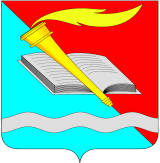 РОССИЙСКАЯ ФЕДЕРАЦИЯСОВЕТ ФУРМАНОВСКОГО МУНИЦИПАЛЬНОГО РАЙОНАСЕДЬМОГО СОЗЫВАИВАНОВСКАЯ ОБЛАСТЬРЕШЕНИЕот 27 февраля 2020 года                                                                                                      № 13г. ФурмановО внесении изменений в Решение Фурмановского муниципального района от 30.01.2020 №5 «Об утверждении Правил предоставления из бюджета Фурмановского муниципального района бюджетам поселений Фурмановского муниципального района субвенции на осуществление полномочий по расчету и предоставлению бюджетам поселений Фурмановского муниципального района субвенций на осуществление исполнительно-распорядительными органами муниципальных образований государственных полномочий по составлению (изменению) списков кандидатов в присяжные заседатели федеральных судов общей юрисдикции в Российской Федерации»	В соответствии со ст. 142 Бюджетного кодекса Российской Федерации, Законом Ивановской области от 16.12.2019 №72-ОЗ «О межбюджетных отношениях в Ивановской области», Законом Ивановской области от 14.12.2006 № 127-ОЗ «О субвенциях на осуществление государственных полномочий по составлению, изменению и дополнению списков кандидатов в присяжные заседатели федеральных судов общей юрисдикции в Российской Федерации»,  Совет Фурмановского муниципального района РЕШИЛ:1.Внести следующие изменения в Решение Фурмановского муниципального района от 30.01.2020 №5 «Об утверждении Правил предоставления из бюджета Фурмановского муниципального района бюджетам поселений Фурмановского муниципального района субвенции на осуществление полномочий по расчету и предоставлению бюджетам поселений Фурмановского муниципального района субвенций на осуществление исполнительно-распорядительными органами муниципальных образований государственных полномочий по составлению (изменению) списков кандидатов в присяжные заседатели федеральных судов общей юрисдикции в Российской Федерации» (далее – Решение):1.1.пункт 6 Приложения к Решению изложить в новой редакции следующего содержания:«6. Порядок предоставления Субвенций бюджетам поселений: 6.1.Субвенции бюджетам поселений предоставляются в соответствии со сводной бюджетной росписью бюджета Фурмановского муниципального района в пределах лимитов бюджетных обязательств, утвержденных главному распорядителю средств районного бюджета на цели, указанные в пункте 2 настоящих Правил.6.2.Субвенции перечисляются в установленном порядке администрацией Фурмановского муниципального района на лицевые счета муниципальных образований, открытые в Управлении Федерального казначейства по Ивановской области для кассового обслуживания исполнения бюджетов поселений.6.3.Учет операций, связанных с использованием Субвенций, осуществляется на лицевых счетах получателей средств бюджетов поселений.».1.2.дополнить Приложение к Решению пунктами 7, 8 и 9 следующего содержания:«7.Исполнительные органы поселений ежеквартально в срок не позднее 2 числа, месяца следующего за отчетным кварталом, представляют в администрацию Фурмановского муниципального района отчеты о расходовании субвенций, по форме установленной администрацией Фурмановского муниципального района.8.Исполнительные органы поселений несут ответственность за нецелевое использование бюджетных средств и недостоверность предоставляемых отчетных сведений в порядке, установленном законодательством Российской Федерации.9.Неиспользованные в отчетном финансовом году остатки субвенций подлежат возврату в бюджет Фурмановского муниципального района в соответствии с бюджетным законодательством Российской Федерации.».2.Настоящее Решение вступает в силу с момента его официального опубликования.3.Опубликовать Решение в «Вестнике администрации Фурмановского муниципального района и Совета Фурмановского муниципального района», а также разместить на официальном сайте Администрации Фурмановского муниципального района (www.furmanov.su) в информационно-телекоммуникационной сети «Интернет».4.Возложить контроль за исполнением Решения на постоянную комиссию Совета Фурмановского муниципального района по вопросам бюджета и финансов.И.о.главы Фурмановского муниципального района                                                  А.А.КлюевПредседатель Совета Фурмановского муниципального районаГ.В.Жаренова